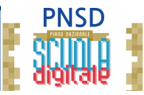 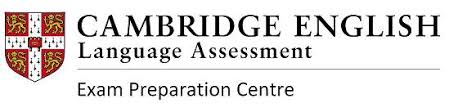 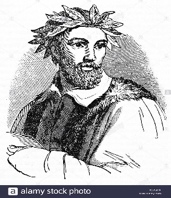 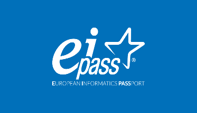 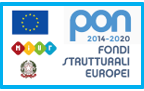 ISTITUTO COMPRENSIVO STATALE  “TORQUATO TASSO”Scuola dell’Infanzia e Primaria “G.Rodari”Scuola Secondaria di I Grado “T.Tasso” - Indirizzo Musicale e AOF Indirizzo SportivoVia M. Iannicelli -  84126 SALERNO - C.F.: 95182790659 - C.M. SAIC8B400XP.E.O – saic8b400x@istruzione.it – P.E.C. : saic8b400x@pec.istruzione.itSito web: www.ictassosalerno.edu.it - Tel. 089/405294– Codice Univoco IPA: T0I256Dirigente dott.ssa Flavia PettiSalerno, 15.01.2022AVVISOAi docenti Classi 3F –3L Sec I gradoAl DSGASito WEB: hp/area Salute e Benessere nell’Ecosostenibilità a ScuolaAttiOggetto: Avvio progetto “Star bene a scuola” dell’ASL Salerno nell’ambito del Progetto di AOF-PTOF “Salute e Benessere nell’Ecosostenibilità a Scuola” Si comunica che il giorno 17 gennaio p.v.  nell’ambito del Progetto di AOF-PTOF “Salute e Benessere nell’Ecosostenibilità a Scuola” si terrà, alla quarta ora dell’orario curriculare, nelle classi 3F e 3L, il primo incontro con l’esperta dell’ASL Dott.ssa Annalisa Rispoli per l’avvio del Progetto laboratorio “Star Bene a Scuola”. Interverrà la dott.ssa Rosa Zampetti, dirigente dell’U.O.S.D. Promozione della Salute dell’ASL SA. Saluti Istituzionali del Dirigente Scolastico dott.ssa Flavia Petti.Per informazioni rivolgersi ai Referenti d’Istituto “Salute e Benessere nell’Ecosostenibilità a Scuola” prof.ssa Claudia D’Arienzo e prof.ssa Adele Di Salvia.	Il DirigenteDott.ssa Flavia Pettifirma autografa sostituita a mezzo stampa ai sensi dell'art. 3 comma 2 del d.l. 39/93